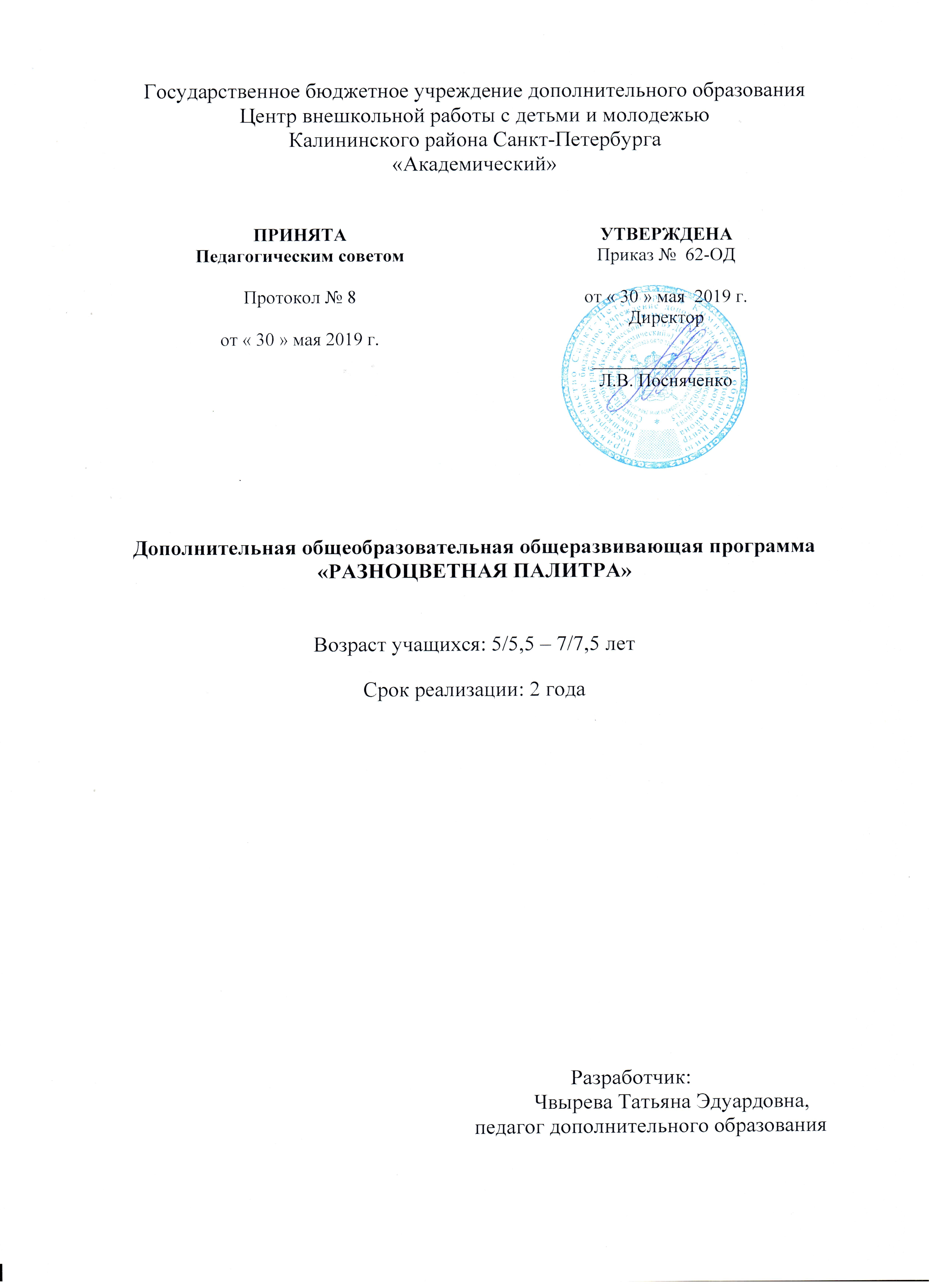 Пояснительная запискаПрограмма «Разноцветная палитра» имеет художественную направленность. По уровню освоения программа является общекультурной. В процессе освоения программы предполагается формирование и развитие творческих способностей детей, формирование общей культуры учащихся, удовлетворение индивидуальных потребностей в интеллектуальном, нравственном и физическом совершенствовании, формирование культуры здорового и безопасного образа жизни, укрепление здоровья, а также организацию их свободного времени.Изобразительное искусство зародилось в глубокой древности. Первобытные наскальные изображения  –  язык, связующий человека и явления природы. Изображение – начальный язык выражения. Особенно важно это помнить при воспитании и обучении маленьких детей. Изобразительный язык для них – форма общения с окружающим миром, выражение отношения к нему и к нам – взрослым. Дети не обладают такой богатой, образной, выразительной речью, как взрослые, и восполняют это своими полными эмоций рисунками.Очень важно это учесть, развить и умело направить желание детей выражать свои мысли и впечатления через рисунок.Изобразительная деятельность развивает органы чувств, особенно зрительное восприятие, основанное на умении наблюдать, анализировать, запоминать. Данная дополнительная общеобразовательная программа расширяет кругозор, развивает наблюдательность и воображение, в этом и состоит ее художественная направленность. Наше время характеризуется особым вниманием к формированию творческой, разносторонне развитой личности. Актуальность программы состоит в приобщении учащихся с детства к культурному наследию, изучении окружающего мира через изобразительное творчество, художественное самовыражение.Отличительной особенностью данной программы является определенный подбор тем, объединенных в блоки, и последовательность их изучения. В программе переплетаются такие направления изобразительной деятельности, как рисование (предметное и сюжетное), живопись и декоративное рисование. Они включают в себя рисование с натуры, сюжетные композиции. Процесс обучения строится на основе поэтапного усложнения заданий.В процессе обучения у детей воспитывается интерес к рисованию, они знакомятся с бумагой, карандашом, кистью и красками, осваивают различные изобразительные приемы. Штрихами, мазками, линией дети учатся изображать простые предметы и явления окружающей среды. Темы занятий подбираются с учетом того, что дети наблюдают в окружающем мире (падающие листья, снег, дождь, следы на снегу), и  тех чувств и эмоций, которые детей волнуют. Цель занятий живописью – научить детей легкости в обращении с цветом, умению смешивать цвета и передавать настроение, используя разные цветовые комбинации. Проводятся задания на ассоциации и противопоставления, связанные с цветом (цвета времен года, ночь и день, теплые и холодные цвета). На занятиях живописью осваиваются разные техники: письмо «по мокрому» (акварель); темное на светлом и светлое на темном (гуашь).Занятия рисованием имеют основную цель – научиться изображать конкретный предмет, учитывая форму, размер, состояние движения или покоя.Декоративное рисование предполагает изучение орнаментов, его составляющих элементов. Дети учатся рисовать узоры из геометрических форм и растительных элементов (кругов, треугольников, волнистых линий, цветов, ягод, листьев); пробуют составлять симметричные узоры на бумаге разной формы: в полосе, квадрате, круге. На основе этих навыков могут выполняться задания: «сказочный домик», «волшебная рыбка», «птица», «бабочка».На занятиях сюжетным рисованием у детей воспитывается умение располагать изображение на всей плоскости листа бумаги, передавать место действия, особенности характеров героевПостепенно дети учатся рисовать с натуры и по представлению животных и человека, передавать несложные движения, создавать сюжеты.В процессе обучения дети знакомятся с разными видами изобразительного искусства: живописью, иллюстрациями к произведениям художественной литературы, скульптурой малых форм, народным декоративно-прикладным искусством, керамическими изделиями. Дети учатся воспринимать содержание произведения, выделять средства выразительности, присущие каждому виду искусства (цвет, композицию, яркость, декоративность, связь узора с формой и назначением).Педагог, обучающий маленьких детей, не должен навязывать свой взгляд, ломать детскую психику. Рисунки детей – открытая книга их души, нужно уметь ее читать и чувствовать, где именно требуется помощь и вмешательство взрослого.Адресат программы - учащиеся в возрасте 5 – 7 лет, это время необузданных фантазий, любознательности, неподдельного интереса к окружающему миру. Дети этого возраста еще раскрепощены и податливы. Самое время закладывать основные навыки художественно-творческой деятельности, обучать различным приемам и знакомить с разнообразными техниками исполнения. В этом состоит педагогическая целесообразность предлагаемой программы.Назначение программы в том, чтобы заинтересовать, привлечь ребенка, показать ему интересный, разнообразный мир искусства и дать практические навыки в работе с различными материалами.Программа «Разноцветная палитра» направлена на:развитие у детей изобразительных способностей, художественного вкуса, творческого воображения, эстетического чувства и понимания прекрасного;формирование у детей начальных навыков рисования по представлению, по памяти, с натуры;развитие технических умений и навыков при работе с различными материалами;овладение начальными сведениями по искусству, знакомство с видами изобразительного искусства.Содержание программы базируется на беседах, вопросно-ответных формах, лекциях-диалогах, дискуссиях, дидактических играх, конкурсах, творческих соревнованиях, а также интерактивных художественно-педагогических технологиях.  Показателями успешно выбранной интерактивной педагогической технологии могут служить: включенность учащихся в творческую деятельность, уровень поставленных образовательных целей и задач, успешное освоение нового материала, высокий уровень творческого самовыражения, творческий рост учащегося, удовлетворенность творческим процессом.Неотъемлемая часть программы – выставки. В течение года проводятся выставки, посвящённые временам года и тематические. А также дети участвуют в городских и международных конкурсах. Для участия в выставках педагог имеет право заменить текущую тему творческой работы на выставочную. Педагог оставляет также за собой право расширить тему занятия или, наоборот, сузить её.Всё это позволяет стимулировать детскую активность, позволяет сравнивать свои работы с работами других детей, учит понимать и анализировать. Важным моментом является то, что перед детьми с первых же шагов ставятся задачи «на смысловую и художественную выразительность», всё более усложняющиеся в процессе изучения программы. Это касается содержания и цвета, формы и материала, то есть всей совокупности изобразительных средств. Решая такие задачи, ребёнок может активно вступать в художественно-педагогическое общение посредством своих творческих работ с педагогом, со сверстниками, с родителями. ЦЕЛЬ ПРОГРАММЫ - создание условий для творческого самовыражения ребенка и формирования личностных качеств ребёнка, способствующих к дальнейшей социальной адаптации в обществе через изобразительную деятельность.Программа ставит и решает образовательные, развивающие и воспитательные задачи:Обучающие	:Сформировать систему начальных знаний, умений и навыков в изобразительном творчестве;Научить основным способам создания изображений, воплощения замысла в изображение визуальноеСформировать умение ориентироваться на плоскостиСформировать умение самостоятельно работать с цветом, применяя художественные материалыСформировать начальные знания о жанрах искусстваРазвивающие:Способствовать развитию воображения, творческих способностей, образного мышления, фантазии;Развить чувства пропорций и объема, цвета и ритма в композиции;Способствовать формированию эстетического вкуса;Развить познавательные способности посредством приобщения к изобразительному творчествуВоспитательные:Способствовать воспитанию интереса к изобразительной деятельности;Воспитать доброжелательность, чувство товарищества;Развить коммуникативные навыки: умение работать в детском коллективеВоспитать трудолюбие, самостоятельность, усидчивость.В процессе освоения программы необходимо сформировать ключевые компетенции для осуществления поставленных задач, совместной деятельности и коллективного творчества:Ценностно-смысловая компетенция, связанная с ценностными представлениями учащегося,сформировать способность видеть и понимать окружающий мир,воспитать ответственность за свои поступкинаучить принимать решения самостоятельнонаучить понимать свою роль как части коллектива в ситуациях учебной и творческой деятельностисформировать представления о добре и зле через изобразительные образывоспитать толерантное отношение к окружающимпривить эстетический вкус.Общекультурная компетенция  сформировать у учащихся навыки правильного поведения в бытовой и культурно-досуговой сфереУчебно-познавательная компетенция способствовать появлению навыка взаимоконтроля и взаимооценки, самоконтроля и самооценкисформировать  умение находить ошибки в работе и исправлять их.Информационная компетенцияразвить способность добывать недостающие знания и умения, пользуясь всеми культурными источниками информации: обращаясь к авторитетным людям, библиотечной информации, литературеКоммуникативная компетенция  создать условия для получения навыков работы в коллективевоспитать умение регулировать конфликты, понимать точку зрения другогоСоциально-трудовая компетенция сформировать положительную общую самооценку и уверенность в собственных возможностях, умение анализировать собственные интересы. Компетенция личностного самосовершенствования сформировать умение соотносить поступки и события с принятыми этическими принципамивоспитать способности к преодолению трудностей, решению проблемспособствовать овладению здоровьесберегающей технологией, включающей в себя правила личной гигиены, заботу о собственном здоровье, комплекс качеств, связанных с основами безопасной жизнедеятельности.Условия реализации программыДанная программа предполагает работу с детьми 5 – 6 лет (8 месяцев, 64 часа в год, 2 года). Занятия групповые, в группе от 8 до 12 человек. Проводится одно занятие в неделю, его протяженность 2 часа, по 35 минут с 10-ти минутным перерывом.1 год обучения – возраст детей 5-6 лет2 год обучения – возраст детей 6-7 летУсловия набора в коллективНабор учащихся ежегодно осуществляется с 01 по 10 сентября по желанию и без предварительного отбора (по договору с родителями).Условие формирование группУчебные группы формируются с учетом возрастной категории детей, указанной в дополнительной общеобразовательной общеразвивающей программе; списочный количественный состав групп формируется в соответствии с санитарными нормами и производственным планом учреждения. Допускается добор учащихся в группы второго года обучения без особой подготовки, все желающие. Набор детей в творческое объединение проводится по желанию (по договору с родителями). Формы занятий – групповые и индивидуальные. Типы занятий – теоретические и практические. Особое внимание уделяется практической работе.Особенности организации образовательного процессаПри организации занятий по изобразительному творчеству в группе используется дифференцированный подход с учётом пола, возрастных и индивидуальных особенностей развития детей.Индивидуальный подход, заложенный в данной программе, учитывает возрастные, психологические особенности учащихся дошкольного возраста и уровень их развития.На занятиях по изобразительному творчеству программой предусмотрены различные методы организации учебно-воспитательного процесса: практические;наглядные;словесные;игровые;ассоциативные. Формы проверки усвоения знаний и умений:индивидуальная и групповая беседа;педагогическое наблюдение.Формы подведения итогов реализации программы:демонстрация практической деятельности учащихся;демонстрация знаний, умений на открытых занятиях для родителей и педагогов.Формы проведения занятийОсновными формами проведения занятий являются:беседа;игра (познавательная, творческая).Программой предусмотрены занятия следующего характера:теоретические;практические.Большое внимание уделяется работе с родителями. Формами работы с ними являются:Родительское собраниеОткрытое занятиеТворческие мастерскиеИндивидуальное собеседованиеКонсультацииПриглашение на выставкиФормы организации деятельности учащихся на занятииОсновной формой занятия по изобразительному творчеству является групповая, как одна из эффективных форм работы с детьми дошкольного возраста. Диагностика результативности осуществляется через использование различных форм и методов всего процесса обучения. Каждая тема имеет свои способы проверки:Тестирование; Собеседование. Текущий контроль знаний в процессе индивидуальной и групповой беседы;Текущий контроль умений и навыков в процессе наблюдения за индивидуальной работой, анализа работ учащихся;Участие в тематических и итоговых выставках;Участие в выставках, конкурсах и фестивалях городского, межрегионального, всероссийского и международного уровней;Итоговые и промежуточные открытые занятия для родителей и педагогов с использованием компьютерных презентаций по разделам программы;Совместные творческие мастерские для детей и родителей;Выставки-гостиные для детей и родителей.Формы взаимодействия с семьёй и родителямиПри реализации данной программы большое значение отводится вовлечению родителей (законных представителей) учащихся в образовательный процесс на основе реального сотрудничества и сотворчества на педагогических началах условий взаимодействия ЦВР ДМ «Академический» с семьёй. Деятельность осуществляется как в рамках дополнительной общеобразовательной общеразвивающей программы «Разноцветная палитра», так и на уровне студии изобразительного и декоративного творчества «Вернисаж», творческого объединения и учреждения.Основными формами совместного взаимодействия с семьёй в течение учебного года являются массовые мероприятия коллектива через осуществление учебной, культурно-досуговой, проектной или волонтёрской деятельности с непосредственным активным участием родителей:На уровне учреждения:Культурно-досуговая деятельность:ежегодная новогодняя кампания ежегодный День семейного отдыхаежегодные мероприятия, посвященные Дню здоровья и спортаежегодные творческие мастерские «Город Мастеров»творческие мастерские «В гостях у друзей»праздничные мероприятия, посвященные юбилеям учрежденияВолонтерская деятельность:ежегодная благотворительная акция «Добрая крышечка» российского эколого-благотворительного волонтерского проекта "Добрые крышечки" через социальных партнеров: Благотворительный фонд «Волонтеры в помощь детям-сиротам» и Общественное движение "ДОБРЫЕ КРЫШЕЧКИ";ежегодная городская акция РДШ «Добрый пленэр» в рамках городского открытого фестиваля-конкурса воздушных змеев «Над Петербургом чистое небо!»;На уровне студии изобразительного и декоративного творчества «Вернисаж»:Культурно-досуговая деятельность:ежегодный праздник для учащихся первого года обучения и родителей “Посвящение в студийцы”ежегодные совместные выездные сезонные пленэры для учащихся и родителейежегодные совместные тематические творческие мастерские для учащихся и родителей ежегодные общегородские выставки, конкурсы, смотры и фестивали детского художественного творчества на базе культурологических учреждений Санкт-Петербургаежегодные городские праздничные церемонии награждения победителей и участников выставок и смотров ИЗО и ДПИ разного уровня творческих коллективов УДОежегодные совместные районные творческие мероприятия для учащихся и родителей в лекционных залах отдела для юных читателей с привлечением социального партнера: ГБУК «Централизованная библиотечная система Калининского района» Центральная районная библиотека им. В.Г. Белинского ежегодные тематические экскурсии на общегородские выставки детского художественного творчества культурологических учреждений Санкт-Петербургаежегодные тематические экскурсии в культурологические учреждения Санкт-Петербурга совместные выезды в концертные и театральные залы культурологических учреждений Санкт-Петербургасовместные творческие мастерские и мастер-классы, творческие встречи, совместные и персональные выставки, творческие вечера с выпускниками студии (в перспективе)совместные творческие мастерские и мастер-классы, творческие встречи, совместные и персональные выставки, творческие вечера с профессиональными мастерами ИЗО и ДПИ, с привлечением социальных партнеров: Высшая школа технологии и энергетики Санкт-Петербургского государственного университета промышленных технологий и дизайна, РГПУ им. А.И. Герцена (в перспективе)Проектная деятельность:ежегодные совместные виртуальные экскурсии по Русскому музею, включающие в себя игровые лекции, викторины и творческие мастерские подпроекта «Шаги в мир искусства» в рамках реализации культурологического долгосрочного проекта «Русский музей: виртуальный филиал» в лекционных залах отдела для взрослых читателей с привлечением социального партнера: ГБУК «Централизованная библиотечная система Калининского района» Центральная районная библиотека им. В.Г. Белинскогоежегодные благотворительные акции разного уровня по созданию учащимися студии авторских творческих «продуктов доброты», реализация которых способствует накоплению средств, идущих на оказание адресной помощи детям, включенных в программу спасения тяжелобольных детей «Линия Жизни», подпроекта «Формула добра» в рамках реализации социально ориентированного долгосрочного проекта «Шаг навстречу. Социальное проектирование в дополнительном образовании как процесс включения детей и подростков в социально значимую деятельность» с привлечением социального партнера: Благотворительный фонд "Линия Жизни" в Санкт-Петербурге Волонтерская деятельность:совместная акция милосердия «От сердца к сердцу!» по созданию учащимися студии авторских творческих новогодних подарков и сувениров для детей 1-й детской онкологической клиники с привлечением социального партнера: территориальная организация Калининского района Санкт-Петербурга Профсоюза работников народного образования и науки Российской Федерации (по необходимости) совместные акции милосердия «Талисман надежды», «Доброе письмо» и «Добрая открытка» по созданию учащимися студии авторской творческой сувенирной продукции или открыток с авторскими детскими стихами или писем с эссе в адрес детей и взрослых медицинских учреждений Санкт-Петербурга с привлечением социального партнера: территориальная организация Калининского района Санкт-Петербурга Профсоюза работников народного образования и науки Российской Федерации (в перспективе)совместная акция милосердия «Добрая посылка» по созданию учащимися студии авторской творческих памятных подарков, сувениров и открыток с авторскими детскими стихами в адрес жителей блокадного Ленинграда и участниками Великой Отечественной войны 1941 – 1945 годов, проживающих на территории муниципального округа Академическое, с привлечением социального партнера: Муниципальное образование муниципального округа Академическое (в перспективе) совместная акция милосердия «Талисман для воина» по созданию учащимися студии авторской творческих сувенирных талисманов и открыток с авторскими детскими стихами в адрес призывников с привлечением социального партнера: Муниципальное образование муниципального округа Академическое (в перспективе)На уровне творческого объединения «Разноцветная палитра»:Культурно-досуговая деятельность:ежегодные творческие новогодние и итоговые огоньки ежегодные совместные тематические творческие мастерские для учащихся и родителей ежегодные общегородские выставки, конкурсы, смотры и фестивали детского художественного творчества на базе культурологических учреждений Санкт-Петербургаежегодные городские праздничные церемонии награждения победителей и участников выставок и смотров ИЗО и ДПИ разного уровня творческих коллективов УДОежегодные совместные районные творческие мероприятия для учащихся и родителей в лекционных залах отдела для юных читателей с привлечением социального партнера: ГБУК «Централизованная библиотечная система Калининского района» Центральная районная библиотека им. В.Г. Белинского ежегодные тематические экскурсии на общегородские выставки детского художественного творчества культурологических учреждений Санкт-Петербургаежегодные тематические экскурсии в культурологические учреждения Санкт-Петербурга совместные выезды в концертные и театральные залы культурологических учреждений Санкт-Петербургасовместные творческие мастерские и мастер-классы, творческие встречи, совместные и персональные выставки, творческие вечера с выпускниками творческого объединения (в перспективе) совместные творческие мастерские и мастер-классы, творческие встречи, совместные и персональные выставки, творческие вечера с профессиональными мастерами ИЗО и ДПИ с привлечением социальных партнеров: Высшая школа технологии и энергетики Санкт-Петербургского государственного университета промышленных технологий и дизайна, РГПУ им. А.И. Герцена (в перспективе)Проектная деятельность:совместные тематические творческие мастерские для учащихся и родителей в рамках реализации образовательного творческого проекта «Творим вместе»;совместные творческие выставки учащихся и родителей в рамках реализации образовательного творческого проекта «Творим вместе»;тематические совместные виртуальные экскурсии по Русскому музею, включающие в себя игровые лекции, викторины и творческие мастерские, тематика которых представлена в данной программе, подпроекта «Шаги в мир искусства» в рамках реализации культурологического долгосрочного проекта «Русский музей: виртуальный филиал» в лекционных залах отдела для взрослых читателей с привлечением социального партнера: ГБУК «Централизованная библиотечная система Калининского района» Центральная районная библиотека им. В.Г. БелинскогоОсновными формами взаимодействия с родителями на уровне объединения в течение учебного года являются: тематические индивидуальные и групповые консультации, беседы, собеседования, опросы, анкетирование и диагностирование по выбору индивидуального образовательного маршрута учащегося, родительские собрания (по необходимости), информационно-организационные линейки и встречи, психологические часы (по необходимости), тематические обучающие семинары и семинары-практикумы, включая дистанционное обучение (по необходимости), общение с родителями в социальных сетях, встречи с привлечением родительской общественности, тематические собрания, заседания родительского комитета, тематические круглые столы, рабочие и тематические встречи, клуб для родителей, совместные выездные пленэры для учащихся и родителей, выставки творческих работ родителей, совместные творческие выставки учащихся и родителей.В рамках дополнительной общеобразовательной общеразвивающей программы «Разноцветная палитра»:Учебная деятельность:ежегодные презентационные встречи для детей и родителей «Приглашение в мир изобразительного искусства» с целью знакомства учащихся и родителей с данной программойежегодные открытые занятия с целью педагогического контроля и демонстрации учащимися полученных знаний, умений и навыков родителям в ходе и после освоения программы;ежегодные тематические творческие мастерские с целью педагогического контроля и демонстрации учащимися полученных знаний, умений и навыков родителям в ходе и после освоения программы;ежегодные совместные выездные тематические пленэры для учащихся и родителей с целью педагогического контроля и демонстрации учащимися полученных знаний, умений и навыков родителям в ходе и после освоения программы;Учебная деятельность с элементами культурно-досуговой деятельности:ежегодные тематические творческие мастерские с целью педагогического контроля и демонстрации учащимися полученных знаний, умений и навыков родителям в ходе и после освоения программы;ежегодные совместные выездные тематические пленэры для учащихся и родителей с целью педагогического контроля и демонстрации учащимися полученных знаний, умений и навыков родителям в ходе и после освоения программы;ежегодные общегородские выставки, конкурсы, смотры и фестивали детского художественного творчества на базе культурологических учреждений Санкт-Петербургаежегодные городские праздничные церемонии награждения победителей и участников выставок и смотров ИЗО и ДПИ разного уровня творческих коллективов УДОежегодные совместные районные творческие мероприятия для учащихся и родителей в лекционных залах отдела для юных читателей с привлечением социального партнера: ГБУК «Централизованная библиотечная система Калининского района» Центральная районная библиотека им. В.Г. Белинского ежегодные тематические экскурсии на общегородские выставки детского художественного творчества культурологических учреждений Санкт-Петербургаежегодные тематические экскурсии в культурологические учреждения Санкт-Петербурга совместные творческие мастерские и мастер-классы, творческие встречи, совместные и персональные выставки, творческие вечера с выпускниками творческого объединения (в перспективе)совместные творческие мастерские и мастер-классы, творческие встречи, совместные и персональные выставки, творческие вечера с профессиональными мастерами ИЗО и ДПИ с привлечением социальных партнеров: Высшая школа технологии и энергетики Санкт-Петербургского государственного университета промышленных технологий и дизайна, РГПУ им. А.И. Герцена (в перспективе)Культурно-досуговая деятельность:ежегодные совместные выездные сезонные пленэры для учащихся и родителейежегодные совместные тематические творческие мастерские для учащихся и родителей ежегодные общегородские выставки, конкурсы, смотры и фестивали детского художественного творчества на базе культурологических учреждений Санкт-Петербургаежегодные городские праздничные церемонии награждения победителей и участников выставок и смотров ИЗО и ДПИ разного уровня творческих коллективов УДОежегодные совместные районные творческие мероприятия для учащихся и родителей в лекционных залах отдела для юных читателей с привлечением социального партнера: ГБУК «Централизованная библиотечная система Калининского района» Центральная районная библиотека им. В.Г. Белинского ежегодные тематические экскурсии на общегородские выставки детского художественного творчества культурологических учреждений Санкт-Петербургаежегодные тематические экскурсии в культурологические учреждения Санкт-Петербурга совместные выезды в концертные и театральные залы культурологических учреждений Санкт-Петербургасовместные творческие мастерские и мастер-классы, творческие встречи, совместные и персональные выставки, творческие вечера с выпускниками творческого объединения (в перспективе) совместные творческие мастерские и мастер-классы, творческие встречи, совместные и персональные выставки, творческие вечера с профессиональными мастерами ИЗО и ДПИ с привлечением социальных партнеров: Высшая школа технологии и энергетики Санкт-Петербургского государственного университета промышленных технологий и дизайна, РГПУ им. А.И. Герцена (в перспективе)Проектная деятельность:совместные тематические творческие мастерские для учащихся и родителей в рамках реализации образовательного творческого проекта «Творим вместе»;совместные творческие выставки учащихся и родителей в рамках реализации образовательного творческого проекта «Творим вместе»;тематические совместные виртуальные экскурсии по Русскому музею, включающие в себя игровые лекции, викторины и творческие мастерские, тематика которых представлена в данной программе, подпроекта «Шаги в мир искусства» в рамках реализации культурологического долгосрочного проекта «Русский музей: виртуальный филиал» в лекционных залах отдела для взрослых читателей с привлечением социального партнера: ГБУК «Централизованная библиотечная система Калининского района» Центральная районная библиотека им. В.Г. БелинскогоПланируемые результаты после изучения программы «Разноцветная палитра»Личностныесформируется способность организации своего рабочего места, аккуратность и усидчивостьпроявится доброжелательное общение в коллективе, толерантность и коммуникабельностьпоявится обладание внешней культурой поведениясформируется самостоятельность, ответственность, самодисциплинаМетапредметныепоявится стремление к активности самовыражения, появятся познавательные способности посредством изобразительной деятельности.появится стремление к творческому поискупоявится стремление к поиску индивидуального творческого стилясформируется способность к самоанализу и умение давать критическую оценку творческой работыПредметныепоявится умение заполнять композицией всю поверхность листа;появится умение самостоятельно работать с цветом, применяя художественные материалы появится умение объяснять свой рисунок, свою мысльпоявится умение владения навыками работы масляной пастельюпоявится умение создавать творческие работы, применяя полученные теоретические знания и практические навыкибудет пополняться и расширяться словарный запас учащихся в соответствии возрастными особенностями дошкольникаВ результате освоения программы будут сформированы следующие компетенции:Ценностно-смысловая компетенция, связанная с ценностными представлениями ученика,сформируется способность видеть и понимать окружающий мир,научится осознавать свою роль и предназначение, как художника сформируется ответственность за свои поступкипоявится способность принимать решения самостоятельнопоявится способность понимать свою роль как части коллектива в ситуациях учебной и творческой деятельностисформируются представления о добре и зле через изобразительные образысформируется толерантное отношение к окружающимразовьется культура восприятия художественного произведенияразовьется эстетический вкус.Общекультурная компетенция  научится понимать, знать национальную и общечеловеческую культурунаучится беречь духовно-нравственные основы семейных, социальных явлений и традицийсформируются навыки правильного поведения в бытовой и культурно-досуговой сфереУчебно-познавательная компетенция сформируется способность ученика осуществлять учебную деятельность, умение выбирать сюжет, подбирать информацию, получать новые знания для исполнения задуманного сюжета картиныпоявится навык взаимоконтроля и взаимооценки, самоконтроля и самооценкисформируется умение находить ошибки в работе и исправлять их.Информационная компетенцияразовьется способность добывать недостающие знания и умения, пользуясь всеми культурными источниками информации: обращаясь к авторитетным людям, библиотечной информации, каталогам по искусству, литературе, интернетуКоммуникативная компетенция будут созданы условия для получения навыков работы в группе, овладения  различными социальными ролями в коллективевоспитается умение регулировать конфликты, понимать точку зрения другого, координировать разные точки зрения и достигать общего результата.Социально-трудовая компетенция сформируется положительная общую самооценку и уверенность в собственных возможностях, умение анализировать собственные интересы. Компетенция личностного самосовершенствования учащийся будет нацелен на непрерывное самопознаниебудет сформировано умение соотносить поступки и события с принятыми этическими принципамибудет сформировано знание моральных норм и умение выделить нравственный аспект поведения.появится способность к преодолению трудностей, решению проблемпоявится способность к овладению здоровьесберегающей технологией, включающей в себя правила личной гигиены, заботу о собственном здоровье, комплекс качеств, связанных с основами безопасной жизнедеятельностиУчебный план 1 года обученияУчебный план 1 года обученияУчебный план 2 года обученияУчебный план 2 года обучения№п/пНазвание раздела, темы Количество часовКоличество часовКоличество часовФормы контроля№п/пНазвание раздела, темы ВсегоТеорияПрактикаФормы контроля1.Вводное занятие20,51,5собеседование2.Основы цветоведения20,51,5коллективное обсуждение3.Основы композиции20,51,5коллективное обсуждение4.Живопись (материаловедение)413коллективное обсуждение5.Графика20,51,5коллективное обсуждение6.Декоративное рисование ДПИ104,56,5тематическая выставка7.Предметное рисование16214тематическая выставка9.Портрет40,53,5тематическая выставка10Сюжетное рисование121,3010,30выставка11.Контрольные и итоговые занятия211коллективное обсуждение№п/пРаздел, темаКоличество часовКоличество часовКоличество часовФормы контроля№п/пРаздел, темаВсегоТеорияПрактикаФормы контролясентябрьВводное занятие. Знакомство с программой.  Материаловедение, знакомство с различными художественными материалами20,51,5собеседование Предметное рисование. Подсолнух, оттенки цвета лепестков, оттенки зелени листьев, оттенки неба20,51,5тематическая выставкаМатериаловедение. Упражнения с масляной пастелью, сочетание ее с акварелью20,51,5коллективное обсуждениеоктябрьПредметное рисование. Ежик в лесу, форма, характер животного, способы передачи иголок, создание осеннего фона 20,51,5выставкаКомпозиция. Фрукты. Форма, цвет, размер, взаимоотношение характеристик.20,51,5коллективное обсуждениеПейзаж осенний ( дерево, трава, небо).20,51,5мини-выставкаПредметное рисование. Осенний лист, соотношение осенних оттенков листа и контрастных цветов фона 20,51,5мини-выставканоябрьДПИ Ваза. Орнамент. Виды орнамента, его связь с формой, на которой он изображается20,51,5мини-выставкаПортрет мамы, бабушки, особенности человеческого лица20,51,5выставкаПредметное рисование. Сова, особенности формы, оперения. (масл. пастель)20,51,5тематическая выставкаПейзаж зимний. Изменение цвета в связи с зимним состоянием природы.20,51,5мини-выставкаСюжетное рисование. Снеговик, форма, образ через детали20,51,5выставкадекабрьПредметное рисование. Снегири, особенности строения, цвет оперения20,51,5тематическая выставкаСюжетное рисование. Символ года, образность  и настроение20,51,5выставкаЁлка. Украшение ёлки новогодними игрушками на рисунке.20,51,5тематическая выставкаДПИ. Волшебные рукавички и сапожки. Заполнение орнаментом формы, связь с зимней тематикой20,51,5коллективное обсуждениеянварьИнструктаж по охране труда при работе с канцелярскими предметами, красками и бумагой. Правила ТБ. Материаловедение. Упражнения (кисть и гуашь)20,51,5коллективное обсуждениеГрафика. Снежинка. Симметрия. Цветовое решение.20,51,5мини-выставкаДПИ. Зимняя сказочная птица. Использование холодных цветов, декоративные мотивы в изображении перьев, хвоста.20,51,5мини-выставкафевральСюжетное рисование. Зимний город, формы крыш, высота домов, пространство. Эскиз. Композиция.20,51,5выставкаСюжетное рисование. Зимний город, формы крыш, высота домов, пространство. Работа в цвете20,51,5выставкаГрафика. Упражнения, средства графики.20,51,5мини-выставкаПредметное рисование. Коты (сухая пастель), образ, характер кота, место события 20,51,5выставкамартДПИ. Декоративный цветок, стилизация, формообразование цветка20,51,5тематическая выставкаСюжетное рисование. Сказка, как проявление фантазии, передача главной идеи20,51,5выставкаСюжетная композиция. Клоун в цирке. Костюм, цвет, контраст фона и главного героя, рисунок, композиция в листе.20,51,5выставкаКлоун, работа красками20,51,5выставкаапрельКосмос, цветовое решение пространства солнечной системы20,51,5мини-выставкаПредметное рисование. Слон в среде обитания. Особенности формы, строения животного.20,51,5тематическая выставкаДПИ, Рисунок пасхального яйца, заполнение орнаментом формы яйца20,51,5мини-выставкаСказочная рыба, форма, соотношение узора, цвета и формы20,51,5выставкамайДПИ. Матрешка Подведение итогов. Выставка лучших работ 20,51,5коллективное обсуждение64ч.№п/пНазвание раздела, темы Количество часовКоличество часовКоличество часовФормы контроля№п/пНазвание раздела, темы ВсегоТеорияПрактикаФормы контроля1.Вводное занятие20,51,5собеседование2.Основы цветоведения20,51,5коллективное обсуждение3.Основы композиции20,51,5мини-выставка4.Живопись (материаловедение)413коллективное обсуждение5.Графика20,51,5тематическая выставка6.Декоративное рисование ДПИ121,3010,30тематическая выставка7.Предметное рисование121,3010,30тематическая выставка8.Пейзаж826мини-выставка9.Портрет40,53,5выставка10Сюжетное рисование141.4512.15выставка11.Контрольные и итоговые занятия211коллективное обсуждение№п/пРаздел, темаКоличество часовКоличество часовКоличество часовФормы контроляВсегоТеорияПрактикаФормы контролясентябрьВведение в программу. Материаловедение, знакомство с различными художественными материалами20,51,5собеседование Предметное рисование. Подсолнух, оттенки цвета, соотношение цвета подсолнуха и фона20,51,5мини-выставкаМатериаловедение. Упражнения с масляной пастелью, сочетание ее с акварелью. Декоративный поднос. Заполнение изображением формы подноса, распределение цветовых пятен20,51,5коллективное обсуждениеоктябрьКомпозиция. Фрукты, форма, размер, расположение в пространстве и в листе 20,51,5мини-выставкаПейзаж осенний (дерево, трава, небо).20,51,5тематическая выставкаПредметное рисование. Петух, особенности строения, декоративность оперения20,51,5выставкаПредметное рисование. Осенние листья, особенности цвета и декоративность внутри формы20,51,5выставканоябрьПортрет мамы, бабушки, особенности человеческого лица20,51,5выставкаПейзаж зимний. Зимнее дерево, работа с цветом, соотношение цветов дерева и фона20,151,45мини- выставкаПредметное рисование. Лиса, строение, цвет шерсти20,151,45тематическая выставкаСюжетное рисование. Снеговик, форма, образ через детали20,151,45мини-выставкадекабрьДПИ. Зимний сказочный букет, холодные цвета, контраст, нюанс.20,151,45выставкаПредметное рисование. Птицы зимой, взаимоотношение фона и птиц через цветовые пятна20,151,45тематическая выставкаСюжетное рисование. Символ года, образность  и настроение20,151,45тематическая выставкаПредметное рисование. Сувениры к Новому году 20,151,45мини-выставкаянварьМатериаловедение. Упражнения (кисть и гуашь)20,151,45мини-выставкаПредметное рисование. Белка, строение, цвет шерсти зимой. Пастель20,151,45тематическая выставка1,45выставкаГрафика. Снежинка20,151,45мини-выставкаАвтопортрет, восприятие себя, наблюдение, работа с зеркалом20,151,45выставкафевральСюжетное рисование. Зимний город, формы крыш, высота домов, пространство. Эскиз, композиция20,51,45мини-выставкаСюжетное рисование. Зимний город, формы крыш, высота домов, пространство. Работа в цвете.20,51,45мини-выставкаГрафика. Упражнения, средства графики. Орнамент. Ваза Заполнение формы орнаментом.20,51,45мини-выставкаПредметное рисование. Собака (сухая пастель), возможности материала для передачи шерсти20,51,45мини-выставкамартДПИ. Декоративный цветок, стилизация, формообразование цветка20,151,45выставкаВесенний пейзаж, настроение через цвет20,151,45выставкаСюжетное рисование. Сказка, как проявление фантазии, передача главной идеи20,151,45выставкаСюжетная композиция. Слон в цирке, праздник, цвет, свет и композиция пространства на арене цирка рисунок, композиция в листе.20,151,45выставкаапрельКосмос, цветовое решение пространства солнечной системы20,151,45выставкаДПИ, Рисунок пасхального яйца, заполнение орнаментом формы яйца20,151,45тематическая выставкаПредметное рисование. Попугай, красочное оперение, масляная пастель и цветная бумага20,151,45выставкаЛетний пейзаж, многоцветие трав. 20,151,45выставкамайПодведение итогов. Фантазия на свободную тему. Выставка лучших работ.211коллективное обсуждение64ч.